Instituto Nacional 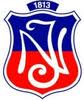 Depto. de LenguajeCoordinación 8° año/ G.N.T.LÉXICO N° 1.  “DESPISTES Y FRANQUEZAS”Autor: Mario BenedettiNOMBRE: …………………………………………………………………CURSO:………………..Objetivo: Incrementar el léxico mediante la lectura literaria, el uso sistemático de diccionarios y la formación de familia de palabras.Instrucciones: Lea atentamente las siguientes oraciones y escriba ordenadamente  en su cuaderno  el significado y tres sinónimos de los términos subrayados. Reescriba la oración usando el sinónimo que mantenga el sentido del texto. Recuerde que debe atender al contexto dado. Luego forme familia de palabras con los términos que se indican al final de esta  guía.Ejemplo:1.-  Se fue despojando , una por una, de todas sus prendas, que quedaron dobladas y en orden junto a sus  pies descalzos y ateridos.1 a.- Despojando. Significado: desposeerse de algo voluntariamente.Sinónimos: desprenderse, desposeerse, quitarse.Oración:Se fue desprendiendo, una por una, de todas sus prendas, que quedaron dobladas y en orden…1b.- ateridosSignificado:Sinónimos: Oración:2.- ¿Qué autoridad habría llamado, por ejemplo, con esta mano férrea, seguramente de un golpear sonoro, audible en toda la casa grande?3.- ¿O con esta otra, de dedos crispados, apropiada para el aldabonazo represivo o para la leva siempre inquerida?4.- ¿Quién habría usado la más exigua, con su puño forjado de encaje, digna de ser pulsada por un amador…?5.- Inés las fue reconociendo, acariciando y finalmente empuñando para efectuar sus convocatorias, sus llamadas pusilánimes o  intrépidas, que repercutían largamente en corredores esotéricos…6.- Ante sus amigos se autoflagelaba con humor.7.- Raimundo nunca había imaginado que Leo tuviera una tan sagaz visión del mundo.8.- La respuesta de Leo fue escueta y sincera.9.- Otra versión, tampoco confirmada pero más verosímil, sugiere que si bien los ángeles no hacen el amor con sus muertos (por la mera razón de que carecen de los mismos) lo celebran en cambio con palabras…10.- Lo detuvieron por atentado al pudor.11.- Por su parte, Ileana se consideraba, paradójicamente, fiel a ambos.12.- En el caso de Marcos, la astenia sexual le parecía menos verosímil.13.- En este país, y salvo excepciones, mi profesión está en manos de oportunistas, de frívolos, de ineptos, de venales.14.- El verdadero niño Cinco Mil Millones tenía hambre y sed, pero su madre tenía más hambre y más sed y sus pechos oscuros eran como tierra exhausta.15.- Apenas tuvieron  diez minutos para reconocerse,…abrazarse, ponerse sumariamente al día.16.- Ignacio se mantenía incólume en su soltería.17.- “Somos una sociedad demasiado provinciana. Hay tantos prejuicios. Tantas inhibiciones”18.- Martín, que parecía tan enclenque en su infancia, se había dedicado al atletismo con bastante éxito.19.- Se designó una comisión especial, integrada por dos miembros de cada parte, a fin de estudiar de manera exhaustiva el procedimiento más apto y menos riguroso de eludir las pesadas cargas impositivas…20.- Añade el señor  Matta que actualmente  se está estudiando a cuánto llegaría el monto de las indemnizaciones por despido que sería imprescindible abonar, sin perjuicio de que, por supuesto, se utilicen aquellos  resquicios y  ambigüedades que toda ley  inevitablemente incluye, a fin de que las mencionadas erogaciones se reduzcan al mínimo.21.- Sin pedir anuencia le propina un fuerte golpe de puño  en pleno rostro.22.-  O sea que somos  ¿Cómo se dice?  Homónimos.23.-  Por   eso no le sorprendió que la versión francesa de su poema “El tiempo y la campana” le pareciera estupenda, grácil, sustanciosa.24.- A esta altura los perseguidores habían aprendido esa  estratagema  y  ya no se dejaban sorprender.25.- viene y se vuelve y arremete/ y es un cuchillo de silencio/ que lentamente me desgarra/como un sollozo26.- Ese alguien que siempre parece estar  acechando  el horizonte en busca del esquivo mar que le fue negado.27.- Y él con su   sorna  metafísica de siempre le respondió.28.- Desde el fondo del recinto llegó la voz del abuelo, todavía   inexorable, a pesar de sus pulmones carcomidos.29.- Todos los cuales siguieron su garboso  desplazamiento.30.- La hermosa taquígrafa desfiló   impertérrita     y adusta  entre aquella selva de  fonemas.31.-  Los parricidas son huérfanos  precoces.32.- Los cultores del ruido y de la imagen decidieron no destruir autoritariamente toda esa escoria del pasado.33.- Los letristas de canciones fueron conminados a reducir su textos a lo mínimo.34.- Presionaba las teclas mágicas y aquel prodigioso robot  escribía, escribía, escribía.35.- Era (él, no yo) un viejito, flaco y totalmente canoso con una mirada pálida pero sabihonda y una voz neutra y,  sin embargo, afable.36.- A medida que escribía, iba diciendo el texto en voz alta probablemente para comprobar si yo podía  refutarlo.37.- En España dicen o decían los diarios: murió un anciano de sesenta años. Los cretinos ¿Qué categoría reservan entonces para nosotros octogenarios pecadores? ¿Escombros? ¿Ruinas? ¿Esperpentos?38.- Y cuando el locutor idóneo llega por fin al desenlace de la  “ele” final de su goooooool privado…FAMILIA DE PALABRASRecuerda que existen grupos de palabras que comparten la misma raíz o lexema, y por tanto, tienen cierta relación en su significado.  Formar familia de palabras te ayudará a incrementar tu léxico y  conociendo lexemas con sus significados podrás inferir el significado de términos desconocidos.Ejemplos: ¿O con esta otra, de dedos crispados, apropiada para el aldabonazo represivo…aldabonazo: Golpe dado con la aldaba o el aldabón en la puerta para llamar.aldaba: Pieza de metal, especialmente de hierro o de bronce, que se sujeta en la parte exterior de la puerta por una base articulada y con la que se golpea para llamar.aldabear: dar aldabadasaldabilla:pieza de hierro en forma de gancho, que, entrando en una hembrilla, sirve para cerrar puertas, ventanas, cofres, cajas, etc.aldabía:Cada uno de los dos maderos serradizos horizontales que, empotrados en dos paredesopuestas, sostienen la armazón de un tabique colgado.Forme  familias de palabras con los siguientes términos:   RIGUROSOS, AMBIGÜEDAD,  GRÁCIL, ESTRATAGEMA y  REFUTABLE.  Escriba los significados de cada palabra subrayando el lexema que comparten.